Publicado en Torremolinos el 13/11/2019 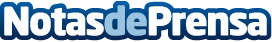 FRUTIFY ESPAÑA lanza un único y saludable concepto de vidaOfrece facilidad y conveniencia para comer sano y delicioso con entrega gratuita a domicilio dentro de España continentalDatos de contacto:Ivonne PadrinoContacto de Medios+34 910214040Nota de prensa publicada en: https://www.notasdeprensa.es/frutify-espana-lanza-un-unico-y-saludable Categorias: Nacional Nutrición Gastronomía Sociedad Emprendedores Ocio para niños http://www.notasdeprensa.es